I’d Like To Teach The World To Sing (BACK-UP VOCALS)Bill Backer, Billy Davis, Roger cook, Roger Greenaway 1971(as recorded by Ray Conniff Singers)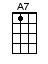 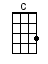 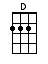 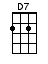 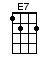 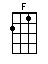 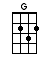 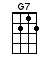 < We love KEY CHANGES! >< A CAPPELLA INTRO - LEADER 1 ONLY - Singing note:  A > 1 2 3 4I'd like to build the world a homeAnd furnish it with love<LEADER 2 JOINS IN>Grow [G] apple trees and honey beesAnd [F] snow-white turtle-[C]doves<GROUP JOINS IN>I'd [C] like to teach the world to singIn [D7] perfect harmonyI'd [G7] like to hold it in my armsAnd [F] keep it compa-[C]nyIt's the real [C] thing[C] What the world wants to-[D7]day[D7] That's the way it will [G7] stay[G7] With the real [C] thing [C]It's the real [C] thing[C] Won't you hear what I [D7] say?[D7] What the world needs to-[G7]day[G7] Is the real [C] thing   < KEY CHANGE >/ [C][A7] /I'd [D] like to see the [D] world for onceAll [E7] standing hand in [E7] (standing hand in [A7] hand)And hear them echo [A7] through the hillsFor [G] peace throughout the [D] land (it's the real [D] thing)I'd like to teach the [D] world to singIn [E7] perfect harmo [E7] (perfect harmo-[A7]ny)A song of peace that [A7] echoes onAnd [G] never goes a-[D]way (it's the real [D] thing)I'd like to build the [D] (what the world wants to-[E7]day)And furnish it with [E7] (that’s the way it will [A7] stay)Grow apple trees and [A7] (with the real [G] thing)And snow-white turtle-[D]doves (it’s the real [D] thing)I'd like to teach the [D] (won’t you hear what I [E7] say)In perfect harmo-[E7] (what the world needs to-[A7]day)I’d like to hold it [A7] in (it’s the real [G] thing)And keep it compa-[D]ny (it's the real [D] thing)I’d like to teach the [D] world (what the world wants to-[E7]day)In perfect harmo-[E7]ny (that’s the way it will [A7] stay)A song of peace that [A7] (it’s the real [G] thing)And never goes a-[D]way (it’s the real [D] thing)www.bytownukulele.ca